École et Cinéma – La Tortue RougeDocument à destination des enseignants de cycle 3 impliqués dans le dispositif École et Cinéma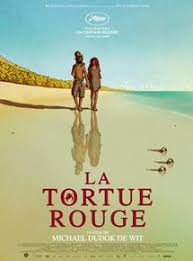 Mercredi 8 janvier 2020Film d’animation de Michael Dudok de WitFrance/Belgique - 2016 - 1h20 - en couleur et sans dialogueQuelques liens offrant des pistes permettant d’approfondir la découverte du film : Plate-forme Nanouk : https://nanouk-ec.com/films/la-tortue-rouge Site Benshi : https://benshi.fr/films/la-tortue-rouge/554 Transmettre le Cinéma : http://www.transmettrelecinema.com/film/tortue-rouge-la/  Le café des images – fiche interactive : https://cafedesimages.fr/lyceens-au-cinema/Tortue-rouge-fiche-interactive.pdf Dossier CaC, rédigé par Jean-Sébastien Chauvin : https://www.cnc.fr/cinema/etudes-et-rapports/dossiers-pedagogiques/tortue-rouge-la-de-michael-dudok-de-wit_851889 Fiche DSDEN Nancy-Metz : https://www4.ac-nancy-metz.fr/ia54-gtd/arts-et-culture/sites/arts-et-culture/IMG/pdf/fiche_film_la_tortue_rouge.pdfMusique film, compositeur Laurent Perez del Mar : https://www.youtube.com/watch?v=UM2TToB0lrs&list=RDUM2TToB0lrs&start_radio=1#t=0 Pour rappel Les enjeux du dispositif : http://www.enfancesaucinema.net/ecole-et-cinema/dispositif-national-ecole-et-cinema/40.htmlUn parcours magister offrant des éclairages, liens et pistes pédagogiques : https://magistere.education.fr/reseau-canope/course/info.php?id=443 